РЕШЕНИЕРассмотрев обращение председателя Контрольно-счетной палаты Петропавловск-Камчатского городского округа Слободчикова Д.Н. от 29.09.2016 
№ 01-13/511-КСП, в соответствии со статьей 6 Решения Городской Думы Петропавловск-Камчатского городского округа от 02.03.2016 № 397-нд
«О Контрольно-счетной палате Петропавловск-Камчатского городского округа», Городская Дума Петропавловск-Камчатского городского округаРЕШИЛА:1. Внести в поручения Городской Думы Петропавловск-Камчатского городского округа Контрольно-счетной палате Петропавловск-Камчатского городского округа на 2016 год, утвержденные решением Городской Думы Петропавловск-Камчатского городского округа от 16.12.2015 № 877-р, изменение, исключив пункт 2. 2. Направить настоящее решение председателю Контрольно-счетной палаты Петропавловск-Камчатского городского округа Слободчикову Д.Н. для внесения изменения в план работы Контрольно-счетной палаты Петропавловск-Камчатского городского округа.3. Настоящее решение вступает в силу со дня его подписания.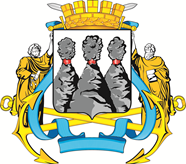 ГОРОДСКАЯ ДУМАПЕТРОПАВЛОВСК-КАМЧАТСКОГО ГОРОДСКОГО ОКРУГАот 21.11.2016 № 1193-р53-я (внеочередная) сессияг.Петропавловск-КамчатскийО внесении изменения в поручения Городской Думы Петропавловск-Камчатского городского округа Контрольно-счетной палате Петропавловск-Камчатского городского округа на 2016 год, утвержденные решением Городской Думы Петропавловск-Камчатского городского округа от 16.12.2015 № 877-р Председатель Городской Думы Петропавловск-Камчатского городского округа  С.И. Смирнов                        